Муниципальное бюджетное дошкольноеобразовательное учреждение муниципального образования город Краснодар 	«Детский сад комбинированного вида № 202»Е. Ф. КоробицинаМетодическое пособиеРазвитие эмоциональной экспрессиис помощью языка движенийв интегрированном взаимодействии детей 5-6 лет с нарушениями слуха и детей группы общего развития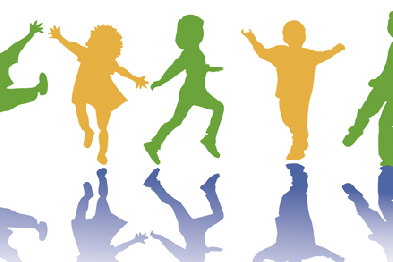 Краснодар 2016СодержаниеПояснительная запискаАктуальность. Двигательное самовыражение под музыку является важнейшим средством развития эмоционально-телесного опыта дошкольника. Огромный развивающий потенциал музыки связан с удовольствием, которое получают дети от телесного выражения эмоциональных переживаний. Неумение выразить свои чувства, скованность, неловкость или неадекватность мимико-жестовой речи затрудняют общение детей со сверстниками и взрослыми. Дети с бедной экспрессией сами полностью не улавливают, что им сообщается бессловесным образом другими, неправильно оценивают и их отношение к себе. Определить особенности внешнего проявления эмоциональных состояний можно по мимике - выразительным движениям мышц лица, по пантомиме - выразительным движениям всего тела. Самостоятельно дошкольники не могут подойти к осознанию языка движений и освоить его, следовательно, требуется целенаправленное обучение их этому языку.Цель – развитие эмоциональной экспрессии с помощью языка движений в интегрированном взаимодействии детей 5-6 лет с нарушениями слуха и детей группы общего развитияЗадачи:развитие интереса и потребности в  выражении эмоциональных состояний под музыку;развитие чувственно-двигательной координации;акцентирование внимания на мимических движениях лица;знакомство с элементами пантомимы – жестами;обучение приемам образного перевоплощения на примере этюдов.Участники:-  дошкольники коррекционной группы с нарушениями речи и дошкольники группы общего развития;- педагог дополнительного образования по хореографии.Занятия проводятся 2 раза в месяц.Структура содержания:Мимика как средство передачи того или иного эмоционального состояния.Задачи:- акцентирование внимания на выражении глаз;- акцентирование внимания на мимических движениях рта, бровей. Пантомима.  Задачи:- освоение простейших элементов пантомимы – жестов.- согласование эмоциональных состояний с жестамиОбразное перевоплощение.Задачи:- моделирование поведения персонажей с теми или иными чертами характера.Календарно-тематический планПедагогическое  обследованиеС целью исследования эмоционального развития дошкольников, определения результативности проектной деятельности проводится педагогическое обследование в начале и конце учебного года. Предлагается методика Минаевой В. М. «Изучение особенностей использования детьми мимики и пантомимики при демонстрации заданной эмоции», состоящей из 2 серий.В первой серии ребенка просят продемонстрировать: веселого, печального, испуганного, сердитого, удивленного мальчика (девочку) и т.д.  Каждое эмоциональное состояние называют по мере выполнения.Во второй серии предлагается назвать и изобразить героя сказки или мультфильма, который был веселым, грустным, испуганным, сердитым, удивленным и т.д.Таблица +       демонстрирует эмоциональное состояние с помощью пантомимикиМетодические рекомендацииРабота над выразительными движениями предполагает использование следующих методов. Выразительный показ движений педагогом или ребенком, который задает наглядный образец исполнения.Образный рассказспособствует развитию у детейфантазии, воображения.Сравнение контрастных движений помогает дошкольникам лучше осознать их смысл и различие в выполнении.Прогнозируемые результатыу детей разовьется интерес и потребность в  выражении эмоциональных состояний под музыку; чувственно-двигательная координации;у дошкольников  появится внимание к мимических движениям  лица, они смогут соотносить  мимику с  эмоциональным  состоянием;дети будут владеть простейшими элементами пантомимы, что позволит им определить внешнее проявление эмоциональных состояний.ЛитератураБуренина А. И. Ритмическая мозаика. - СПб., 2000.Буренина А. И. Коммуникативные танцы. - СПб., 2004.Горшкова Е. В. От жеста к танцу. - М., 2002.Горшкова Е.В. От жеста к танцу. Словарь пантомимических и танцевальных движений для детей 5-7 лет. Пособие для музыкальных руководителей ДОУ. – М.: Издательство «Гном и Д», 2004. Радынова О.П. и др. Музыкальное воспитание дошкольников. –М., 2000г.Слуцкая СЛ. Танцевальная мозаика. - М., 2006.Фирилёва Ж. Е., Сайкина Е. Г.  Са - фи - дансе. -СПб., 2000.Фомина Н. Сказочный театр ритмической гимнастики// Дошкольное воспитание № 5,2004.Чистякова М. И. Психогимнастика. М.: Просвещение, 1990.ПРИЛОЖЕНИЕСловарь пантомимических и танцевальных движений для детей 5-7 лет /Е.В. Горшкова/Пояснительная записка3Литература8Приложение9месяцсодержаниеча-сысентябрьПедагогическое обследование. Минаева В. М. «Изучение особенностей использования детьми мимики и пантомимы при демонстрации заданной эмоции»./Минаева В.М.Развитие эмоций дошкольников. Занятия. Игры. Пособие для практических  работников дошкольных учреждений.  — М., 1999/.2октябрьЗнакомство с волшебной страной эмоций.Жители страны: король, придворные.11ноябрьЗнакомство со слугами  Радость, Грусть - образное перевоплощение.1. Радость — в образе Арлекино (подскоки, хлопки, хлопки с поворотом).2. Грусть - в образе Пьеро (плавные лирические упражнения, пластика рук, ног).11декабрьЗнакомство со слугами Страх, Спокойствие - образное перевоплощение.Страх - образные движения животных, например: змея, паук, тигр.Спокойствие - образные движения Мальвины. (плавные лирические упражнения).11январьЗнакомство со слугой  Мера - образное перевоплощение.Музыкальные - двигательные игры «Игра со стульчиками», «Водоросли», «Вишнёвый сад»,  «Мышки на зарядке».1февральЗнакомство со слугамиИнтерес, Злость - образное перевоплощение.Злость - образ Карабаса-Барабаса (пластические движения рук, мимика лица).Интерес - «Загадочные узоры».11мартЗнакомство со слугами Обида, Удивление - образное перевоплощение.Удивление - в образе Буратино.Обида - в образе Пьеро, (пластические упражнения).11апрельЗнакомство со слугами Вина, Восхищение- образное перевоплощение.Восхищение - восхищение сказочной страной
Короля, построенной совместно с детьми.( пластические упражнения, заключительный танец).Вина в образе Буратино. (хореографические упражнения, мимика лица).11майИтоговое занятие.«Волшебная страна вокруг нас». Постановка
хореографической композиции: «Любовь и Дружба».Педагогическое обследование. «Изучение особенностей использования детьми мимики и пантомимики при демонстрации заданной эмоции».11Ф.И Веселый Печальный Испуганный  Сердитый Удивленный ПАНТОМИМИЧЕСКИЕ ДВИЖЕНИЯПАНТОМИМИЧЕСКИЕ ДВИЖЕНИЯПАНТОМИМИЧЕСКИЕ ДВИЖЕНИЯПАНТОМИМИЧЕСКИЕ ДВИЖЕНИЯНаправление взглядаНаправление взглядаНаправление взглядаНаправление взглядаИскоса взгляд, в сторону (от партнера)Обидеться. Стыдиться («отводить, прятать глаза»). Искоса взгляд, в сторону (от партнера)Обидеться. Стыдиться («отводить, прятать глаза»). Искоса взгляд, в сторону (от партнера)Обидеться. Стыдиться («отводить, прятать глаза»). 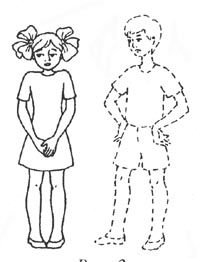 Исподлобья взглядБыть угрюмым, упрямым, враждебным, обиженным. Выражать несогласие, протест.Исподлобья взглядБыть угрюмым, упрямым, враждебным, обиженным. Выражать несогласие, протест.Исподлобья взглядБыть угрюмым, упрямым, враждебным, обиженным. Выражать несогласие, протест.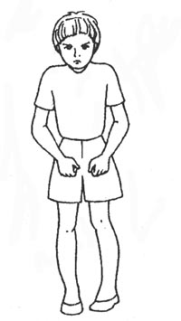 Наверх взглядМечтать, задуматьсяНаверх взглядМечтать, задуматьсяНаверх взглядМечтать, задуматься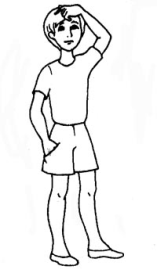 «Сверху вниз» взглядВыражать превосходство, высокомерие, пренебрежение.«Сверху вниз» взглядВыражать превосходство, высокомерие, пренебрежение.«Сверху вниз» взглядВыражать превосходство, высокомерие, пренебрежение.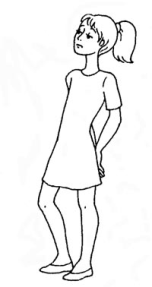 «Снизу вверх» взгляд Выражать восхищение, изумление (рис. 1)Выражать страх (рис. 2)«Снизу вверх» взгляд Выражать восхищение, изумление (рис. 1)Выражать страх (рис. 2)«Снизу вверх» взгляд Выражать восхищение, изумление (рис. 1)Выражать страх (рис. 2)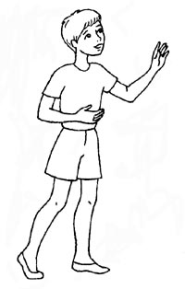 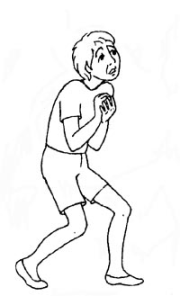        рис. 1             рис. 2ЖЕСТЫ И ПЛАСТИКАЖЕСТЫ И ПЛАСТИКАЖЕСТЫ И ПЛАСТИКАЖЕСТЫ И ПЛАСТИКАГоловаГоловаГоловаГоловаВверх поднять головуЛюбоваться, мечтать.Вверх поднять головуЛюбоваться, мечтать.Вверх поднять головуЛюбоваться, мечтать.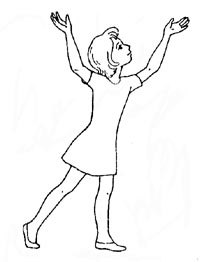 Вниз опустить головуПечалиться, огорчаться (рис. 1)Обижаться, стыдиться (рис. 2)Вниз опустить головуПечалиться, огорчаться (рис. 1)Обижаться, стыдиться (рис. 2)Вниз опустить головуПечалиться, огорчаться (рис. 1)Обижаться, стыдиться (рис. 2)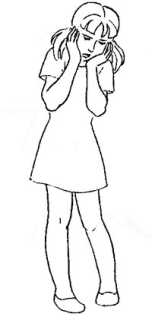 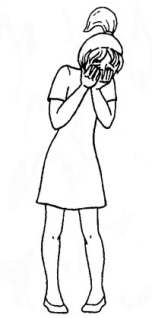        рис. 1             рис. 2Втянуть голову в плечиИспытывать страх, обиду, подавленность, неуверенность.Втянуть голову в плечиИспытывать страх, обиду, подавленность, неуверенность.Втянуть голову в плечиИспытывать страх, обиду, подавленность, неуверенность.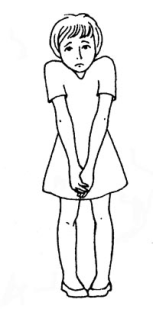 Набок склонить головуЗаинтересованность, задумчивость.Набок склонить головуЗаинтересованность, задумчивость.Набок склонить головуЗаинтересованность, задумчивость.Поворот головы к партнёруОглянуться на оклик, обратить внимание.Поворот головы к партнёруОглянуться на оклик, обратить внимание.Поворот головы к партнёруОглянуться на оклик, обратить внимание.Поворот головы  от партнераНежелание видеть или продолжать общаться. Несогласие. Пренебрежение.Обидеться. Стыдиться.Поворот головы  от партнераНежелание видеть или продолжать общаться. Несогласие. Пренебрежение.Обидеться. Стыдиться.Поворот головы  от партнераНежелание видеть или продолжать общаться. Несогласие. Пренебрежение.Обидеться. Стыдиться.Повороты головы из стороны в сторонуОтрицать, не соглашаться, отказываться.Повороты головы из стороны в сторонуОтрицать, не соглашаться, отказываться.Повороты головы из стороны в сторонуОтрицать, не соглашаться, отказываться.Прямо держать головуПокой, уравновешенность.Прямо держать головуПокой, уравновешенность.Прямо держать головуПокой, уравновешенность.Покачивание головой из стороны в сторону«Ай-ай-ай» — укорять, удивляться, сожалеть.Отрицать, не соглашаться («отрицательно качать головой»).Покачивание головой из стороны в сторону«Ай-ай-ай» — укорять, удивляться, сожалеть.Отрицать, не соглашаться («отрицательно качать головой»).Покачивание головой из стороны в сторону«Ай-ай-ай» — укорять, удивляться, сожалеть.Отрицать, не соглашаться («отрицательно качать головой»).Прямо держать голову на вытянутой шееЛюбопытство. Прислушивание (рис. 1). Удивление (рис. 2).Прямо держать голову на вытянутой шееЛюбопытство. Прислушивание (рис. 1). Удивление (рис. 2).Прямо держать голову на вытянутой шееЛюбопытство. Прислушивание (рис. 1). Удивление (рис. 2).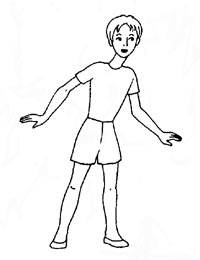 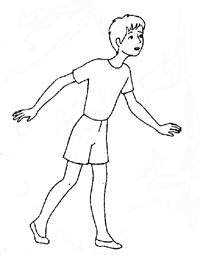        рис. 1             рис. 2Прямо держать голову, приподняв подбородокОткрытость, гордость. Хорошее настроение.Прямо держать голову, приподняв подбородокОткрытость, гордость. Хорошее настроение.Прямо держать голову, приподняв подбородокОткрытость, гордость. Хорошее настроение.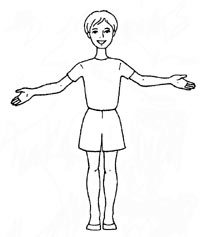 КорпусКорпусКорпусКорпусВперед склонитьсяПодавленность, замкнутость, обида.Вперед склонитьсяПодавленность, замкнутость, обида.Вперед склонитьсяПодавленность, замкнутость, обида.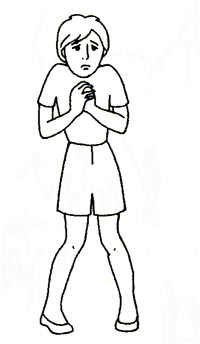 «Закрытый» корпусНедоверие, подавленность, обида, страх. Затаенность, замкнутость. «Закрытый» корпусНедоверие, подавленность, обида, страх. Затаенность, замкнутость. «Закрытый» корпусНедоверие, подавленность, обида, страх. Затаенность, замкнутость. 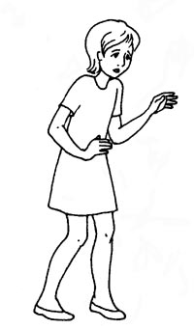 Назад откинутьсяВеличайшая степень открытости и жизнерадостности . Искреннее приятие в момент радостной встречи; распахнуть объятия (рис. 1).   Отпрянуть от внезапного испуга (рис. 2).      Назад откинутьсяВеличайшая степень открытости и жизнерадостности . Искреннее приятие в момент радостной встречи; распахнуть объятия (рис. 1).   Отпрянуть от внезапного испуга (рис. 2).      Назад откинутьсяВеличайшая степень открытости и жизнерадостности . Искреннее приятие в момент радостной встречи; распахнуть объятия (рис. 1).   Отпрянуть от внезапного испуга (рис. 2).      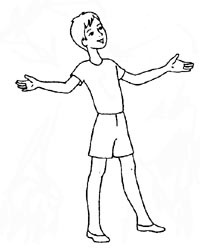 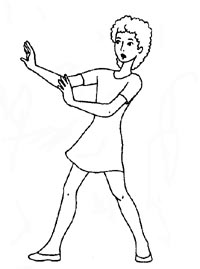         рис. 1             рис. 2«Открытый» корпусОткрытость, доверие, хорошее настроение.«Открытый» корпусОткрытость, доверие, хорошее настроение.«Открытый» корпусОткрытость, доверие, хорошее настроение.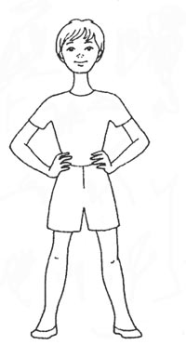 ПлечиПлечиПлечиПлечиЕстественное положение плечПокой, уравновешенность.Естественное положение плечПокой, уравновешенность.Естественное положение плечПокой, уравновешенность.Пожимать плечамиНедоумение, непонимание, растерянность.Пожимать плечамиНедоумение, непонимание, растерянность.Пожимать плечамиНедоумение, непонимание, растерянность.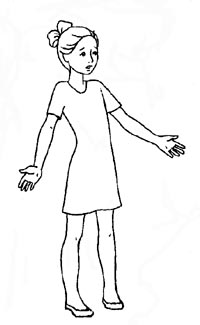 Приподнять плечи вверхНапряжение, тревога страх.Приподнять плечи вверхНапряжение, тревога страх.Приподнять плечи вверхНапряжение, тревога страх.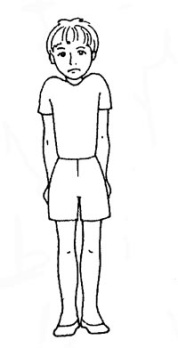 «Расправить» плечиОткрытость, спокойная уверенность, гордость.«Расправить» плечиОткрытость, спокойная уверенность, гордость.«Расправить» плечиОткрытость, спокойная уверенность, гордость.СпинаСпинаСпинаСпинаПрямая спинаОткрытость, уверенность.Прямая спинаОткрытость, уверенность.Прямая спинаОткрытость, уверенность.Сутулая спинаЗамкнутость, подавленность, обида.Сутулая спинаЗамкнутость, подавленность, обида.Сутулая спинаЗамкнутость, подавленность, обида.РукиРукиРукиРукиВ стороны развести рукиЩедрая открытость натуры.Недоумение, незнание, непонимание.Добродушно демонстрировать: «вот я каков».В стороны развести рукиЩедрая открытость натуры.Недоумение, незнание, непонимание.Добродушно демонстрировать: «вот я каков».Вверх поднять рукиРадоваться жизни (рис 1).Признавать свою слабость, бессилие, отказываться от сопротивления, борьбы, сдаваться (рис 2).Вверх поднять рукиРадоваться жизни (рис 1).Признавать свою слабость, бессилие, отказываться от сопротивления, борьбы, сдаваться (рис 2).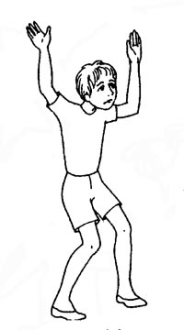         рис. 1             рис. 2        рис. 1             рис. 2Вниз опустить рукиСпокойная расслабленность.Безысходность, слабость, вялость.Вниз опустить рукиСпокойная расслабленность.Безысходность, слабость, вялость.Вперед вытянуть руки Отстраняться, защищаться (рис. 1), предостерегать — «не надо»  (рис. 2).Вперед вытянуть руки Отстраняться, защищаться (рис. 1), предостерегать — «не надо»  (рис. 2).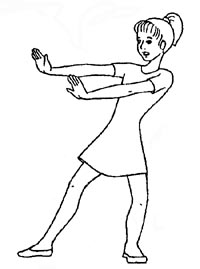 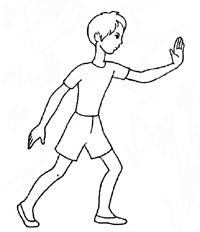         рис. 1             рис. 2        рис. 1             рис. 2Гладить рукой (себя)Выражать довольство собой; успокаивать “больное место”.Гладить рукой (себя)Выражать довольство собой; успокаивать “больное место”.За руки взять другогоСогласие, единение.За руки взять другогоСогласие, единение.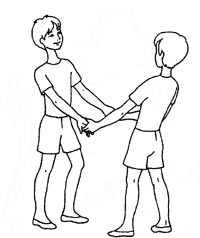 За спину завести рукиНедоверие («спрятать руки»), нежелание общаться («не подать руки»). Несогласие, отказ.За спину завести рукиНедоверие («спрятать руки»), нежелание общаться («не подать руки»). Несогласие, отказ.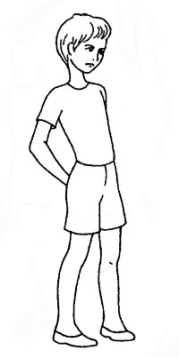 Закрыть руками лицо (себе)Плакать, прятать лицо от стыда, смущения.Закрыть руками лицо (себе)Плакать, прятать лицо от стыда, смущения.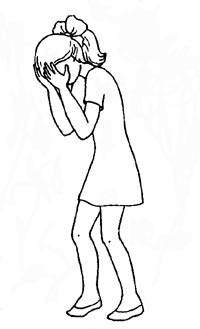 Затылок почесатьРастерянное недоумение, обескураженность, удивление.Затылок почесатьРастерянное недоумение, обескураженность, удивление.К груди приложить рукиДушевное переживание, тревога.Сердечное расположение.К груди приложить рукиДушевное переживание, тревога.Сердечное расположение.Потирать руки Предвкушать удовольствие.Потирать руки Предвкушать удовольствие.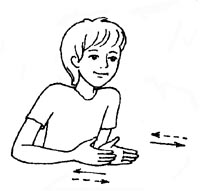 ЛадониЛадониЛадониЛадониК щеке приложить ладонь Задуматься. Мечтать (рис. 1),огорчаться, переживать (рис. 2).К щеке приложить ладонь Задуматься. Мечтать (рис. 1),огорчаться, переживать (рис. 2).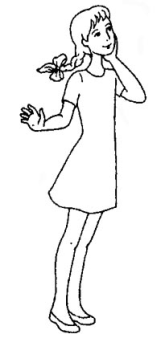 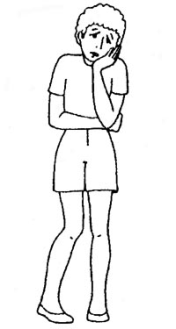      рис. 1               рис. 2     рис. 1               рис. 2Ко лбу приложить ладоньЗадуматься.Ко лбу приложить ладоньЗадуматься.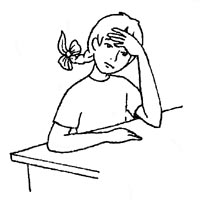 «От себя» повернуть ладоньОтстраняться, защищаться, отказываться (рис. 1), предостерегать — «не надо» (рис. 2).«От себя» повернуть ладоньОтстраняться, защищаться, отказываться (рис. 1), предостерегать — «не надо» (рис. 2).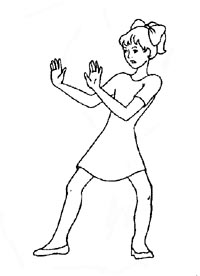 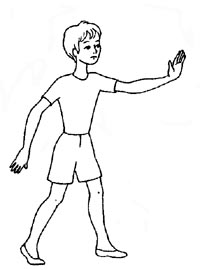         рис. 1              рис. 2        рис. 1              рис. 2«Открытая» ладонь Доверять, быть открытым для общения (рис. 1),просить (рис. 2).«Открытая» ладонь Доверять, быть открытым для общения (рис. 1),просить (рис. 2).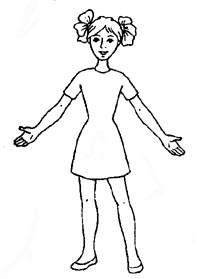 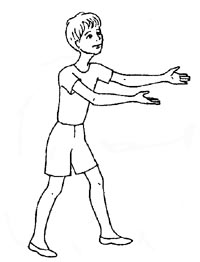         рис. 1              рис. 2        рис. 1              рис. 2Рот прикрыть ладоньюУдивиться, испугаться.Рот прикрыть ладоньюУдивиться, испугаться.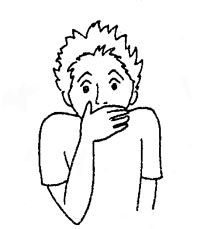 Хлопать в ладошиРадоваться, одобрять, подбадривать.Хлопать в ладошиРадоваться, одобрять, подбадривать.Кисть, кулакКисть, кулакКисть, кулакКисть, кулакВ грудь ударять кулакомХвастаться.В грудь ударять кулакомХвастаться.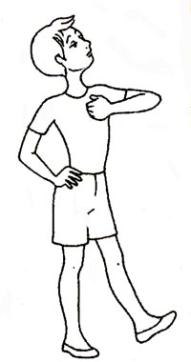 Голову подпереть кулакомЗадуматься, пригорюниться.Голову подпереть кулакомЗадуматься, пригорюниться.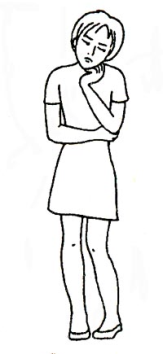 К груди прижать кулак(и)Тревожиться, бояться.К груди прижать кулак(и)Тревожиться, бояться.Кулак(и) сжатьСдерживаться, внутренне напрячься.Кулак(и) сжатьСдерживаться, внутренне напрячься.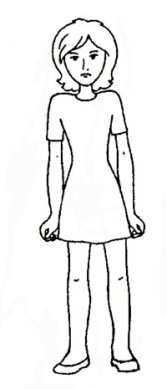 «Мягкая» кистьМягкость, нежность, плавность, покой, умиротворение.«Мягкая» кистьМягкость, нежность, плавность, покой, умиротворение.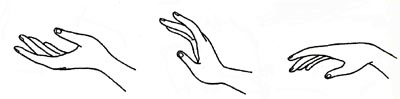 ПРОСТРАНСТВЕННЫЕ ПОЛОЖЕНИЯ И ПЕРЕМЕЩЕНИЯПРОСТРАНСТВЕННЫЕ ПОЛОЖЕНИЯ И ПЕРЕМЕЩЕНИЯПРОСТРАНСТВЕННЫЕ ПОЛОЖЕНИЯ И ПЕРЕМЕЩЕНИЯПРОСТРАНСТВЕННЫЕ ПОЛОЖЕНИЯ И ПЕРЕМЕЩЕНИЯВ кругу стоятьОбъединиться.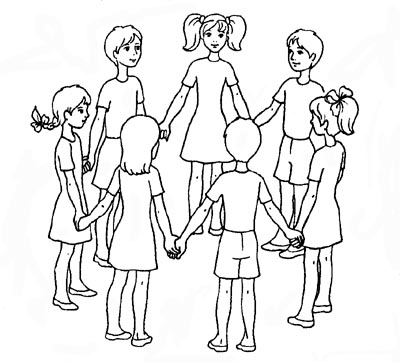 Лицом друг к другу стоятьБыть взаимно расположенными к общению (рис. 1),противоборствовать, противостоять       (рис. 2).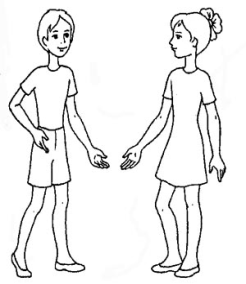 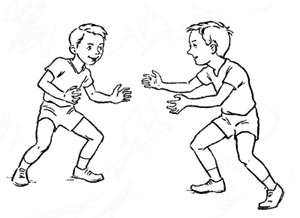         рис. 1              рис. 2        рис. 1              рис. 2        рис. 1              рис. 2Отвернуться друг от другаПоссориться, не желать прмиряться.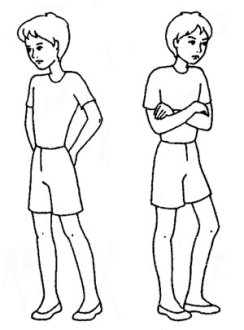 ПриближатьсяСтремиться к чему-то, кому-то (рис. 1),наступать на кого-то в противоборстве (рис. 2).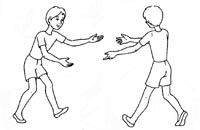 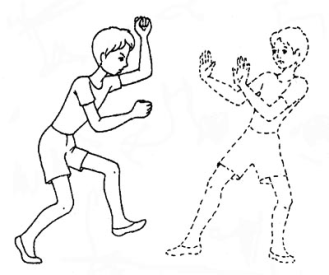            рис. 1                        рис. 2           рис. 1                        рис. 2           рис. 1                        рис. 2Тянуть за собой партнераПомогать, спасать (рис. 1),заставлять, «перетягивать на свою сторону» (рис. 2).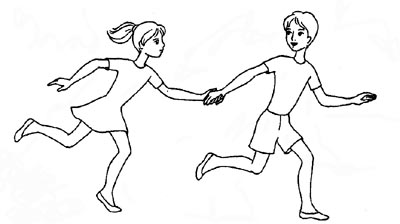 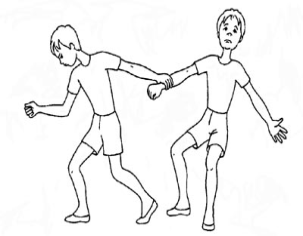            рис. 1                      рис. 2           рис. 1                      рис. 2           рис. 1                      рис. 2Тянуть — каждый в свою сторонуНе соглашаться, настаивать на своем, спорить (рис. 1)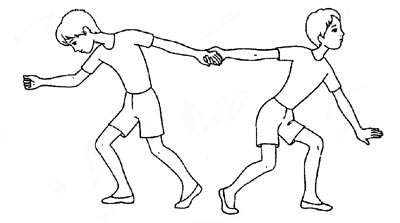 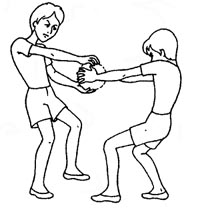            рис. 1                      рис. 2           рис. 1                      рис. 2           рис. 1                      рис. 2УдалятьсяИзбегать чего-то (рис. 1),прощаться (рис. 2).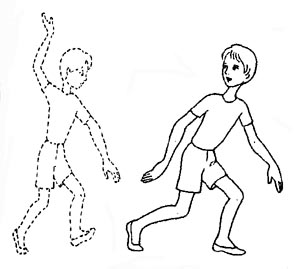 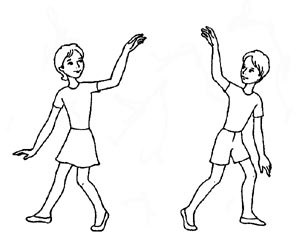            рис. 1                      рис. 2           рис. 1                      рис. 2           рис. 1                      рис. 2